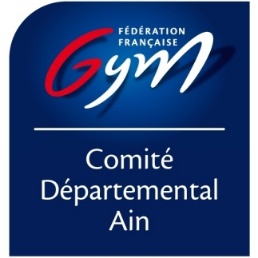 FICHE ACTION GAM :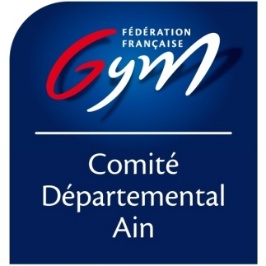 FICHE D’INSCRIPTION CPD 07/11 ans Nom du club : En cas de doute ou de problème contacter le responsable de l’actionInscription avant le 24/10/2021Fiche à retourner à : 
phildar66.rodrigues@laposte.net contact : 06 63 05 29 38adamjeanluc@aol.com           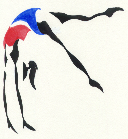 CPD 2015 à 2011RESPONSABLE DE L’ACTION :  Philippe RodriguesOBJECTIFS- Formation des gymnastes programme FFGYM- Travailler en concertation et en complémentarité entre les clubs - Renforcement et dynamisation du département de l’Ain- Amélioration du partenariat Gymnaste / Club / EntraineurCONTENUS- Imposés 1 à 6  FFGYMPUBLICCONCERNE- Gymnastes masculins nées 2015 2014 2013 2012 et 2011- Les entraîneurs des clubs sont invités à participer activement aux actionsCONDITIONSD’INSCRIPTIONÊtre licenciée pour la saison 2021/2022DATESLIEUHORAIRESFRAIS pédagogique et inscription27 Octobre Oyonnax55 Rue Jules MicheletLes Enfants du Devoir10h-16hGratuitNOMPRÉNOMANNÉENIVEAU DE PRATIQUEENTRAINEUR